Доброго дня!       Отдел продаж "Лидер" предлагает познакомиться с продукцией ПГ "Черметальянс". 
       5 лет мы работали над расширением ассортимента, сейчас это:
        оборудование для Детских игровых площадок;                оборудование для Спортивных и Workout площадок;        Скамьи парковые;        Фонари парковые;        Ограждения;        украшения зон отдыха (Клумбы, Велопарковки);        спецпродукция (контейнеры, бункеры для ТБО);        Остановочные павильоны;        Среди новых разработок   Тренажер-Аттракцион "ГИРОСКОП".
 
       
   Работаем как с юридическими, так и с физическими лицами.
   Наш девиз: Проконсультируем, Подберем, Доставим!
   Сопровождаем продукцию необходимыми сертификатами.

   Доставка за наш счет при заказе от 20 т.руб.
                   P.S.  Ежемесячно проводятся АКЦИИ. Позвоните и узнайте 
                   о проводимой в настоящее время.  

    С уважением, менеджер Вашего региона Дмитриева Мария .     Тел. 8(863) 229-95-49
             8-989-711-94-84 
    Факс. 8(8634) 343-569     Отделение продаж «Лидер»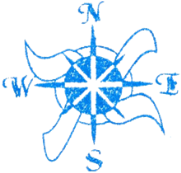 Оборудование для спортивных и детских игровых площадокМягкие модули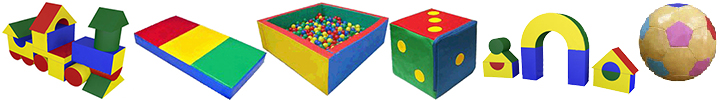 Оборудование для зон отдыха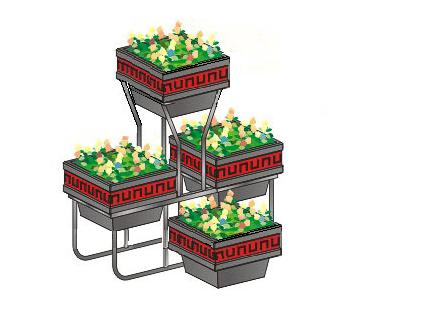 Спец продукция 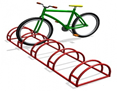 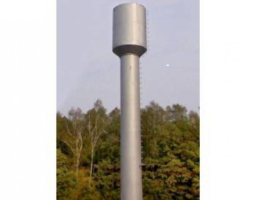 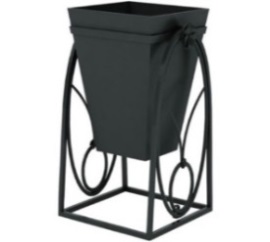 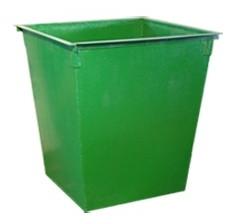 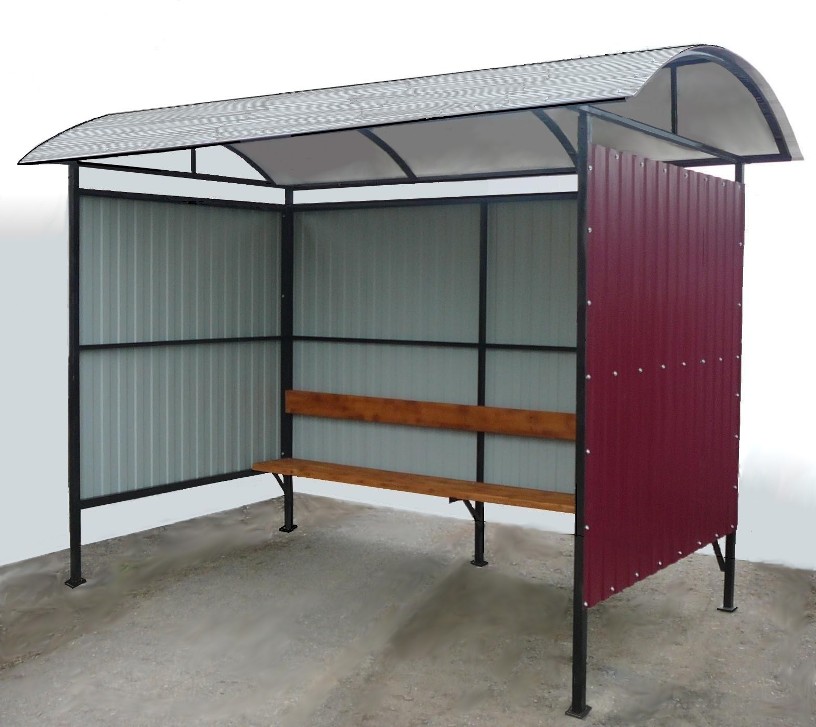 Промышленная группа ООО «Черметальянс»347927, Россия, Ростовская обл., г. Таганрог, Поляковское шоссе, 15 ВТел.: 8 (863) 229-95-49;   Факс: 8 (8634) 343-569;   8-989-711-94-84  Мария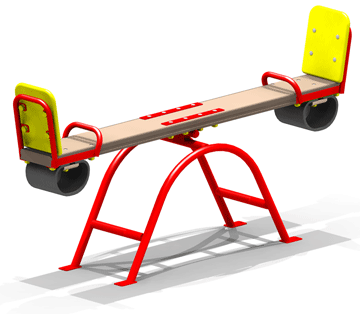 От 10 500 руб.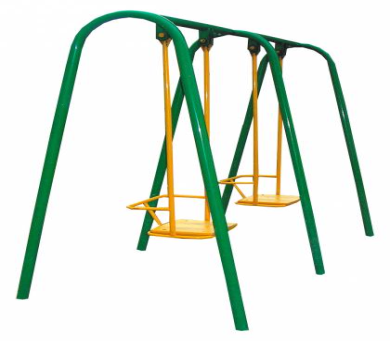 От 14 950 руб.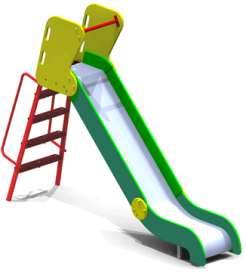 От 27 500 руб.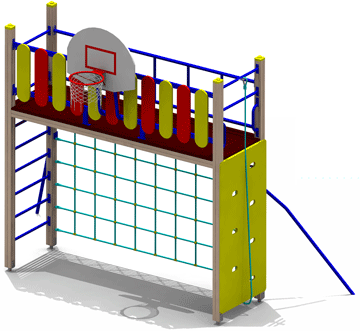 56 920 руб.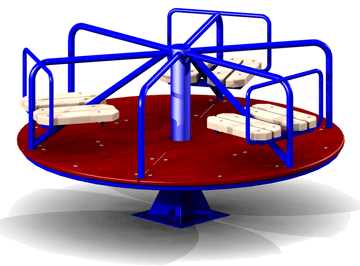 От 25 600 руб.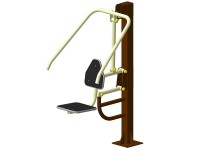 От 28 000 руб.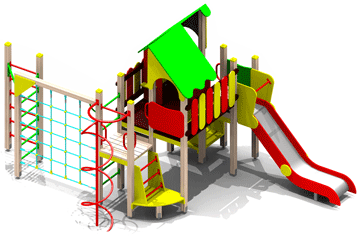 От 75 200 руб.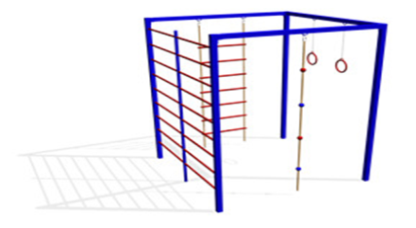 От 35 200 руб.Проконсультируем, Подберем, Доставим БЕСПЛАТНО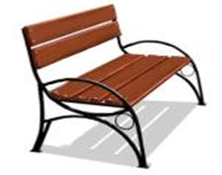 От 3 950 руб.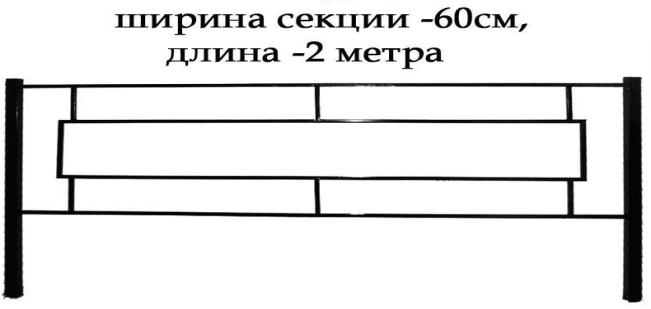             От 1 400 руб.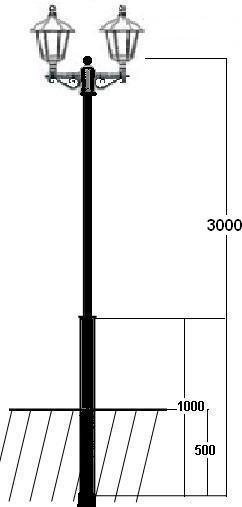 От 11 100 руб.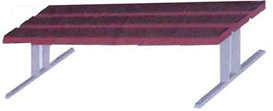 От 3 520 руб.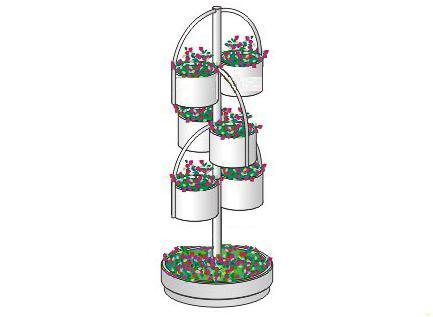 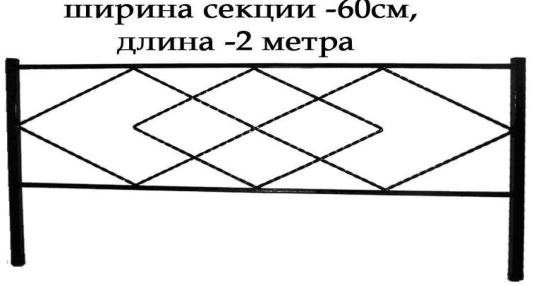 От 11 100 руб.Контейнера от 3 550 руб.   Бункеры от 24 150 руб.    Урны от 1 050 руб.      Остановки от 38 000 руб.Контейнера от 3 550 руб.   Бункеры от 24 150 руб.    Урны от 1 050 руб.      Остановки от 38 000 руб.Контейнера от 3 550 руб.   Бункеры от 24 150 руб.    Урны от 1 050 руб.      Остановки от 38 000 руб.Контейнера от 3 550 руб.   Бункеры от 24 150 руб.    Урны от 1 050 руб.      Остановки от 38 000 руб.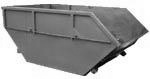 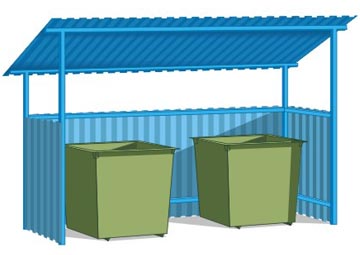 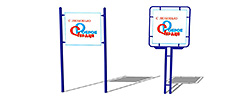 